								Saint-Amour, le 23 août 2016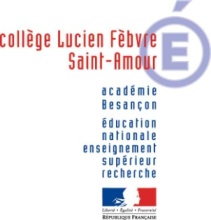 Mesdames et Messieurs les Parents d’élèves,Veuillez trouver ci-dessous l’organisation de la rentrée scolaire de votre enfant : Elèves de 6ième Elèves de 5ième, 4ième, 3ièmeMATINMATINJeudi 1 septembreRentrée des élèves de 6ième uniquementDe 8h30 à 12h30 : Prise en charge des élèves par les professeurs principaux.12h30 :Les élèves externes sont libérés.Les élèves demi-pensionnaires se rendront au réfectoire pour déjeuner.Jeudi 1 septembreRentrée des élèves de 6ième uniquementAPRES-MIDIAPRES-MIDIJeudi 1 septembreRentrée des élèves de 6ième uniquementDe 14h00 à 17h00 : Début des cours inscrits à l’emploi du temps.Vendredi 2 septembrePrise en charge de l’ensemble des élèves du collègeMATINMATINVendredi 2 septembrePrise en charge de l’ensemble des élèves du collègeDe 8h30 à 12h30 : Prise en charge des élèves par le service vie scolaire :Présentations du conseil de vie collégien et des autres instances du collège.Jeu de piste : « à la découverte du Parcours Citoyen ».De 8h30 à 12h30 : Prise en charge des élèves par les professeurs principaux.Vendredi 2 septembrePrise en charge de l’ensemble des élèves du collège12h30 :* Les élèves externes sont libérés.* Les élèves demi-pensionnaires se rendront au réfectoire pour déjeuner.12h30 :* Les élèves externes sont libérés.* Les élèves demi-pensionnaires se rendront au réfectoire pour déjeuner.Vendredi 2 septembrePrise en charge de l’ensemble des élèves du collègeAPRES-MIDIAPRES-MIDIVendredi 2 septembrePrise en charge de l’ensemble des élèves du collègeDe 14h00 à 17h00 : pour l’ensemble des élèves du collège, début des cours inscrits à l’emploi du temps. 17h00 :*Les élèves externes et demi-pensionnaires sont libérés.*Installation à l’internat pour les élèves internes.De 14h00 à 17h00 : pour l’ensemble des élèves du collège, début des cours inscrits à l’emploi du temps. 17h00 :*Les élèves externes et demi-pensionnaires sont libérés.*Installation à l’internat pour les élèves internes.